 PLANNING EDUCATION ADVISORY COMMITTEEAGENDAThursday, March 24, 2011Telephone conference meeting3:00 p.m.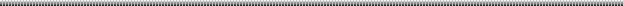 CALL TO ORDERFREEDOM OF INFORMATION ACT COMPLIANCEPublic notification of this meeting has been published, posted, and mailed in compliance with the Freedom of Information ActAPPROVAL OF AGENDANEW BUSINESSApproval of the minutes of March 7, 2011Consideration of a request for accreditation of the Trees SC’s Canopy Session: Crape Myrtles-Pruning, Preservation and Alternative Species Selection as a Continuing Education Course. ADJOURNMENTPUBLIC NOTICE:INTERESTED PARTIES WHO WISH TO PARTICIPATE IN THIS MEETING MAY DO SO IN ONE OF :ATTEND IN PERSON AT THE OFFICE OF THE CHAIRMAN, TOWN OF HILTON HEAD ISLAND, CONFERENCE ROOM #1, ONE TOWN CENTER COURT, HILTON HEAD ISLAND, SC.PARTICIPATE BY TELEPHONE.  CONTACT VICKI PFANNENSCHMIDT AT 843-341-4701 FOR CONFERENCE CALL INSTRUCTIONS